Информация о проведении классного часа 11.01.2021г11 января 2021 года прошли классные часы. 3 учебная четверть началась с классного часа по экологии. Учащиеся рассуждали о роли человека в природе, способы сохранения и приумножения природы, что такое личная гигиена, о красоте природы и многое другое. Цель: воспитание доброго, внимательного и бережного отношения к природе, живому миру.Задачи: Способствовать формированию культуры экологического мышленияи заботливого отношения детей к окружающей природной среде;Способствовать развитию навыков анализа текста, выделению основныхидей, формированию выводов на основе полученной информацииСпособствовать развитию личности учащихся, формированиютворческого мышления;Создать стимул в приобретении дополнительных знаний;Развивать навыки работать в коллективе.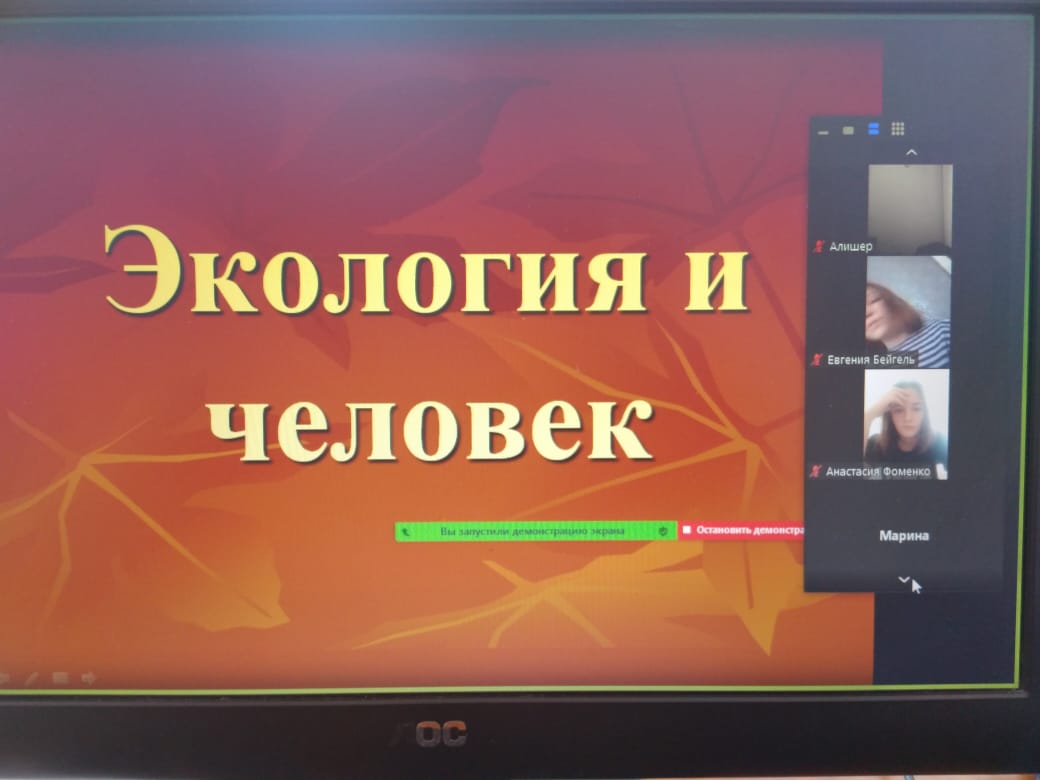 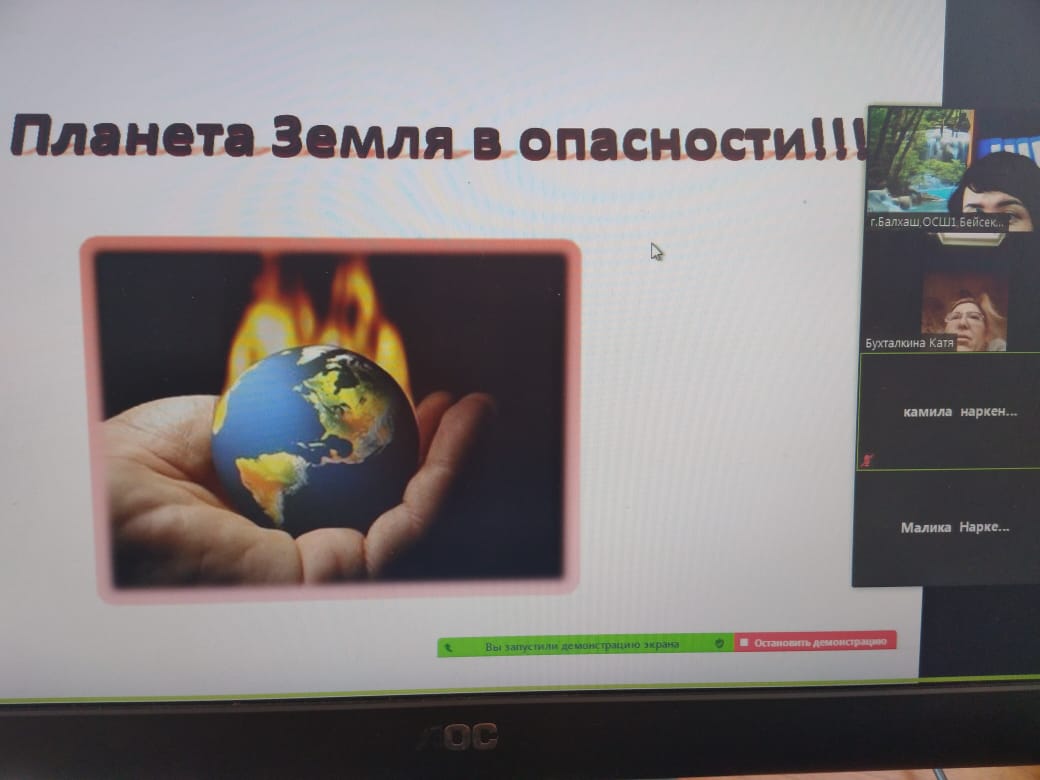 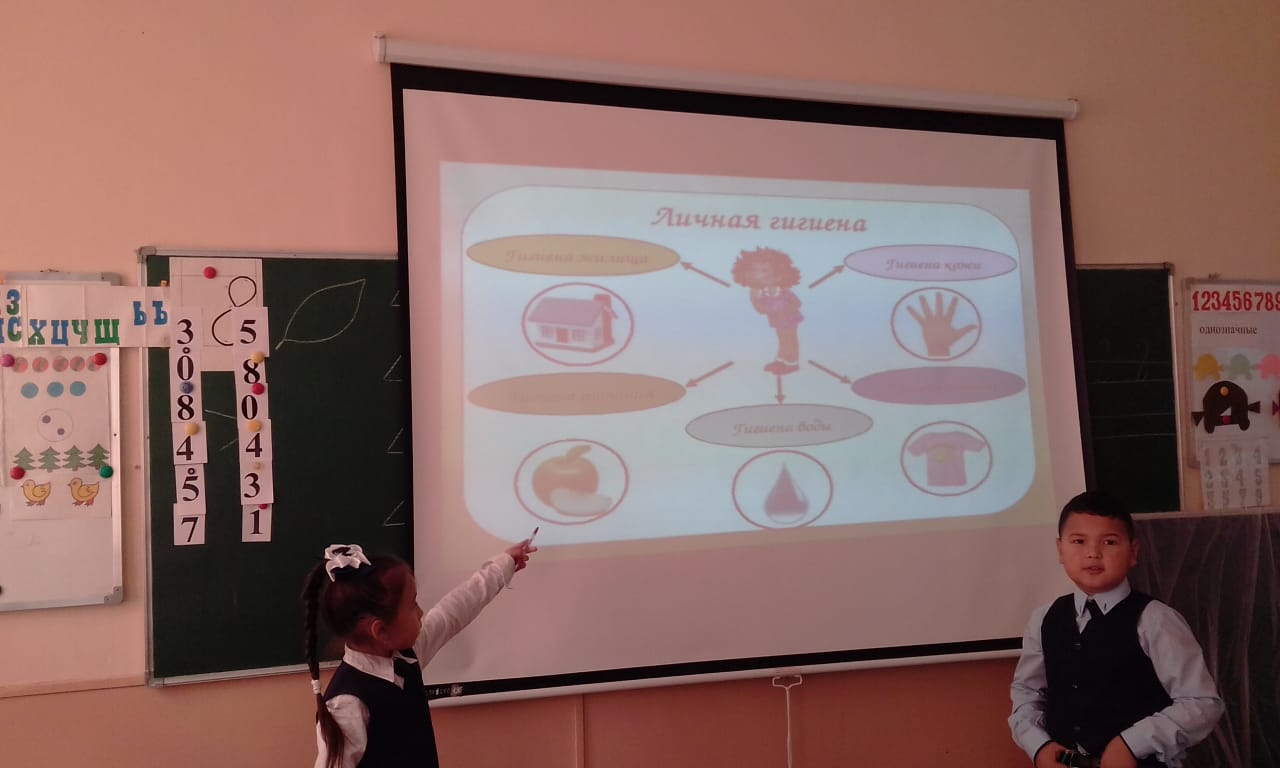 